Положение о районном конкурсе на лучшую елочную игрушку и новогоднее оформление«Новогодний фейерверк чудес»I. Организаторы конкурсаМуниципальное бюджетное учреждение культуры «Стерлитамакский районный Дворец культуры» муниципального района Стерлитамакский район Республики БашкортостанII. Общие положенияКонкурс «Новогодний фейерверк чудес» проводится в Муниципальном бюджетном учреждении культуры «Стерлитамакский районный Дворец культуры» и его структурных подразделениях сельских Домах культуры и сельских клубах.Положение определяет цели, участников, сроки проведения, форму организации и подведения итогов конкурса.III. Цель и задачи конкурсаЦель конкурса:Развитие творческой инициативы и самостоятельной активности культработников и участников клубных формирований учреждений культуры;Задачи конкурса:развитие креативного мышления жителей района, их художественный вкус и творческую инициативу;создание праздничной атмосферы и вовлечение жителей района в творческий процесс по изготовлению авторской елочной игрушкиразвитие и реализация творческих способностей жителей Стерлитамакского районаIV. Содержание конкурсаУчастие в конкурсе принимают все культурно-досуговые учреждения Стерлитамакского района, принять участие необходимо во всех (двух) номинациях. Конкурс новогоднего оформления помещений и прилегающих территорий.Творческий конкурс на лучшую елочную игрушку «Фабрика Деда Мороза»Для участия в конкурсе необходимо:Продумать и организовать новогоднее оформление здания учреждений культуры (окон, фасада, площади и т.д.).Организовать конкурс среди населения на лучшую новогоднюю игрушку. Фото или видео новогоднего оформления и лучших работ (не более 3-х) разместить в группах учреждений культуры в социальных сетях.С 1 по 15 декабря 2020 года заполнить заявку на участие в конкурсе по ссылке https://docs.google.com/forms/d/13u049h5d5aZwD9SGroSJ-co0Ny6qIxT_z9VvcSi67_U/edit Оценка проводиться поэтапно:прием заявок до 15 декабря 2020 года;отбор лучших работ 16 декабря 2020 года;голосование за лучшую работу продлится с 17 по 20 декабря 2020 года.V. Критерии оценкиИдея;Яркость;Оригинальность техники;Аккуратность выполнения работы.VII. Итоги конкурсаВосемнадцать лучших работ в двух номинациях будут размещены в группе в социальной сети районного Дворца культуры. Победители конкурса будут выявлены путем народного интернет-голосования. Информация о результатах конкурса будет размещена в группе МБУК «СРДК».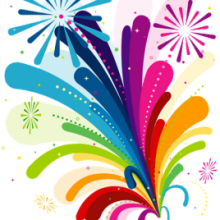 